KÁROLI GÁSPÁR REFORMÁTUS EGYETEMPEDAGÓGIAI KARINTÉZET NEVE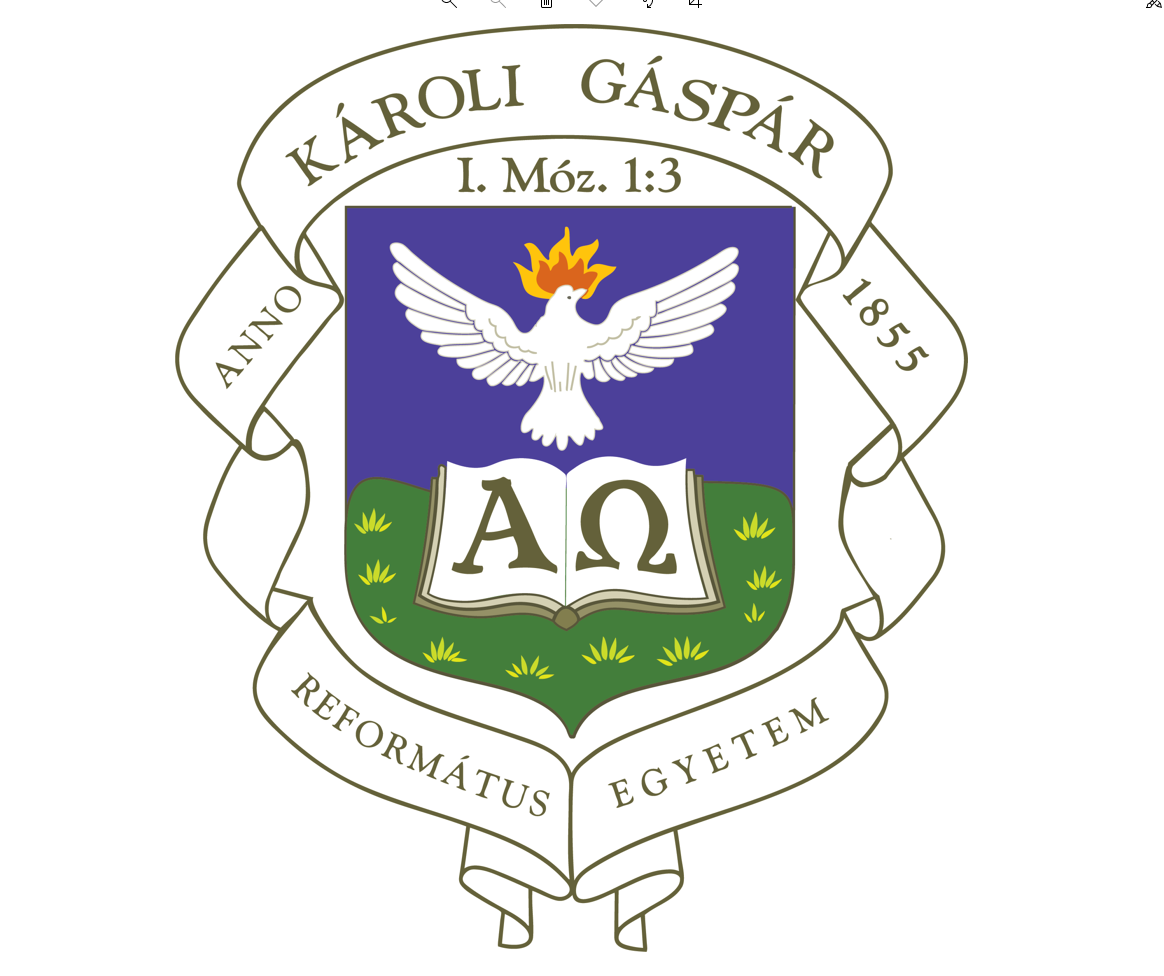 A DOLGOZAT PONTOS CÍME(szakdolgozat)Témavezető:	Készítette:OKTATÓ NEVE 	HALLGATÓ NEVEbeosztás 	xxxxxxxx szakos hallgatóNAGYKŐRÖS20…